February 23, 2024						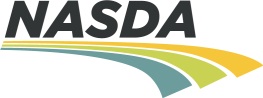 TO:	Regional Directors	Deputy Regional Directors	Budget and Accounting Technicians	DCC Staff	NASDA StaffFROM:	Charlie Ingram, NASS Program Director	National Association of State Departments of Agriculture	Jody McDaniel, Director	Eastern Field Operations	USDA - National Agricultural Statistics Service	King Whetstone, Director	Western Field Operations	USDA - National Agricultural Statistics ServiceSUBJECT:	Update to Salary Rates for Trial, I, and II Level EnumeratorsIn accordance with the Department of Labor’s Notice of Rate Change regarding minimum wage requirements and Executive Order 14026, adjustments have been made to the salary rates for enumerators at pay level II and below. An updated salary table has been posted below. Enumerators impacted by these changes can expect to receive retroactive pay with the March 1, 2024 pay date. Salary rates for all other enumerator levels, coaches, and supervisors will remain unchanged.2024 NASDA Salary Rates - effective pay period 27(revised 2/9/2024)MILEAGE RATES:   The NASDA mileage reimbursement rate for 2024 is 67.0 cents per mile, up 1.5 cents from the midyear increase for the 2023 rate. The NASDA mileage rate is based on the business mileage rate set by the IRS. For details visit: irs.gov. PER DIEM:  The per diem rate for most cities and towns was adjusted slightly from last year.  The lodging allowance increased to $107 per day. Meals and incidental expenses (M & IE) reimbursement remained unchanged at $59 per day.  A few cities may be determined to be high-cost cities; for these exceptions, contact the local Regional Field Office.PAY PERIODS2024 NASDA PAY PERIODS*New pay rates in effect PP27.LevelEnumeratorCoachSupervisorTrial $       17.20  $       18.51  $       20.19 I $       17.20  $       18.51  $       20.19 II $       17.36  $       18.88  $       20.33 III $       17.51  $       19.33  $       20.46 IV $       17.86  $       19.61  $       20.87 V $       18.22  $       20.46  $       21.67 VI $       18.58  $       21.67  $       23.02 VII $       19.12  $       22.91  $       24.15 VIII $       19.52  $       23.28  $       24.49 IX $       19.91  $       23.78  $       24.79 PAY PERIODWORK PERFORMEDWORK PERFORMEDWORK PERFORMEDPAYROLL SUBMITTEDPAY DAY2612/17/2023--12/30/20231/2/20241/5/202427*12/31/2023--1/13/20241/16/20241/19/202411/14/2024--1/27/20241/30/20242/2/202421/28/2024--2/10/20242/13/20242/16/202432/11/2024--2/24/20242/27/20243/1/202442/25/2024--3/9/20243/12/20243/15/202453/10/2024--3/23/20243/26/20243/29/202463/24/2024--4/6/20244/9/20244/12/202474/7/2024--4/20/20244/23/20244/26/202484/21/2024--5/4/20245/7/20245/10/202495/5/2024--5/18/20245/21/20245/24/2024105/19/2024--6/1/20246/4/20246/7/2024116/2/2024--6/15/20246/18/20246/21/2024126/16/2024--6/29/20247/2/20247/5/2024136/30/2024--7/13/20247/16/20247/19/2024147/14/2024--7/27/20247/30/20248/2/2024157/28/2024--8/10/20248/13/20248/16/2024168/11/2024--8/24/20248/27/20248/30/2024178/25/2024--9/7/20249/10/20249/13/2024189/8/2024--9/21/20249/24/20249/27/2024199/22/2024--10/5/202410/8/202410/11/20242010/6/2024--10/19/202410/22/202410/25/20242110/20/2024--11/2/202411/5/202411/8/20242211/3/2024--11/16/202411/19/202411/22/20242311/17/2024--11/30/202412/3/202412/6/20242412/1/2024--12/14/202412/17/202412/20/20242512/15/2024--12/28/202412/31/20241/3/20252612/29/2024--1/11/20251/14/20251/17/2025